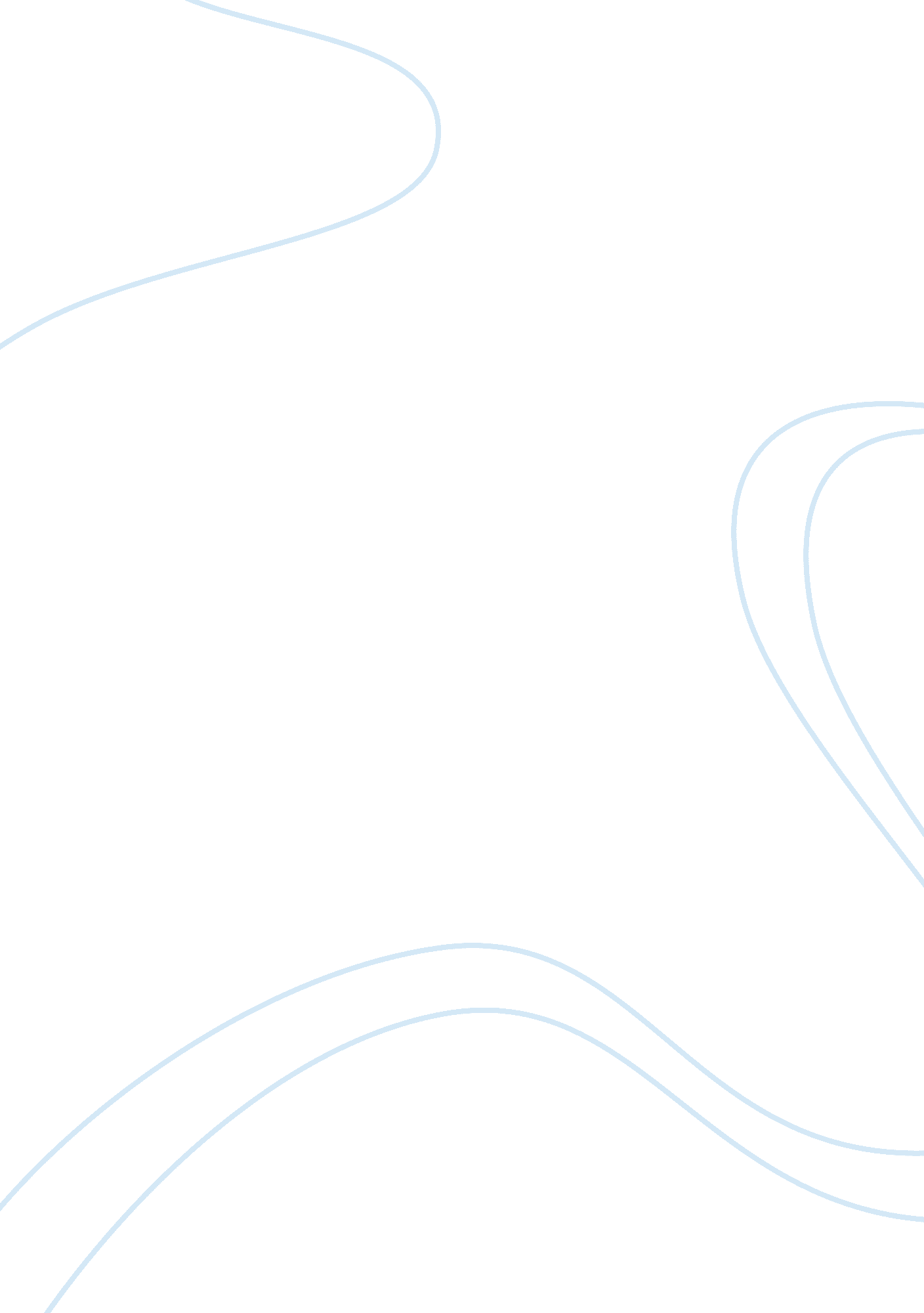 Study drugs afleveringHealth & Medicine, Drugs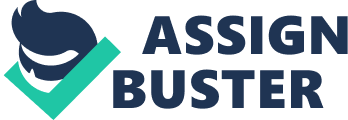 Is the world (we) teaching the children always to strive for more? Is it never enough? Can you always do better? Should you do everything to achieve you best? What is the limit? For many of students the pressure of high scores, the parents expectations (or what the students think is the parents expectations) are enough to drive them towards the 'Study Drugs'. Fellow students probably have told them about the benefit of the drugs. Its easier to take a pill and carry on like a freight train, than studying at a normal rate. According to most users, you can study for hours without getting tired and without losing focus on the assignment. You can use nights instead of days etc. According to Martha J. Farad, director at the Center for Cognitive Neuroscience at the university of Pennsylvania, up to 25 percent of students on some college campuses has used these drugs from February 2008 to February 2009. The price can go from AS to 25$ a pill, depending whether is near exams week or not. The main concern is, that most don't know or talk about the down side of the abuse. I don't know which side effect is worst, addiction, hart deceases or psychosis. According to the website: http://www. Otherworldly. Org/ druggists/rattail. HTML Rattail is called names like the poor man's cocaine and Diet Coke. They have made a brochure that explains about the side effects of the abuse. For example in 2004 Rattail was involved in an estimated 3, 601 hospital emergency department visits. The conclusion is never use drugs as an easy way through your problems (at work, school or sports). The side effects are prohibitive. Personally will never try drugs. My father is a drug addict. Even though he's a recovering addict, I still remember the side effects of the drugs as well of the side effects of his detect. He took heroin and drugs like that Sometimes that made him hyperactive and it was very embarrassing when we were amongfamilyand rends, but it also made him very lethargic and lazy and he just laid on the couch out of contact with the rest of the world. 